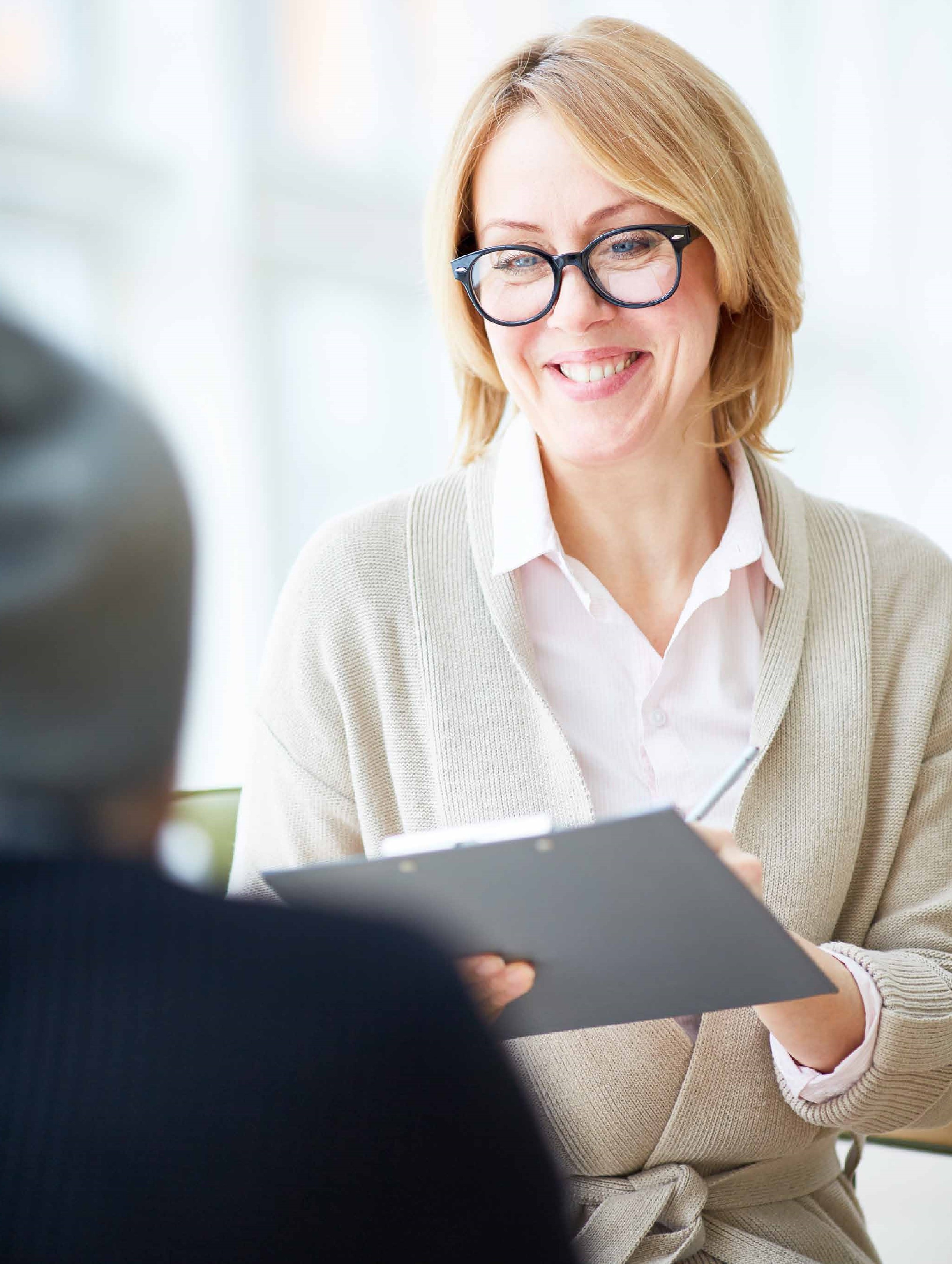 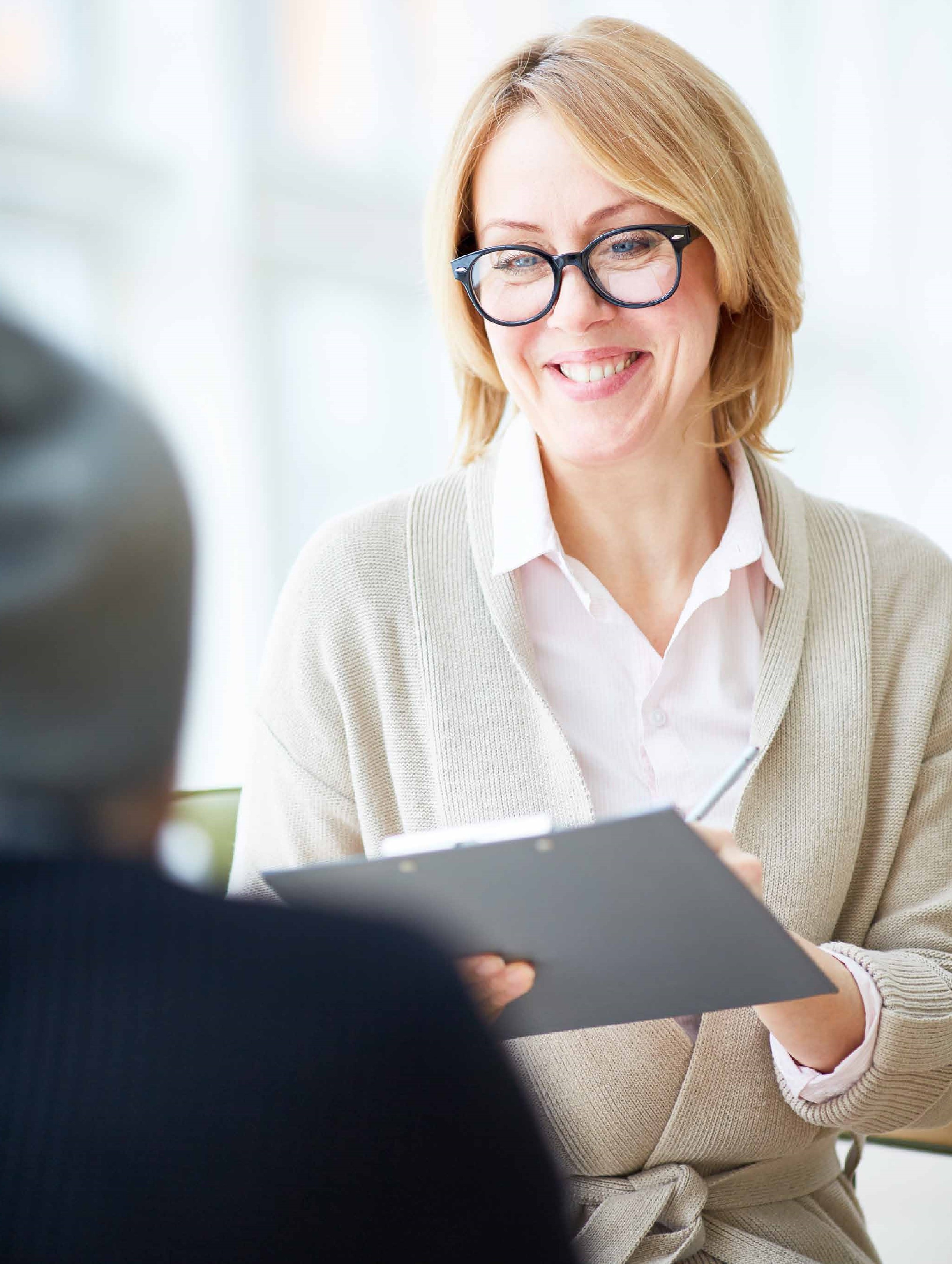 POGODNOSTI PBZ STAMBENIH KREDITA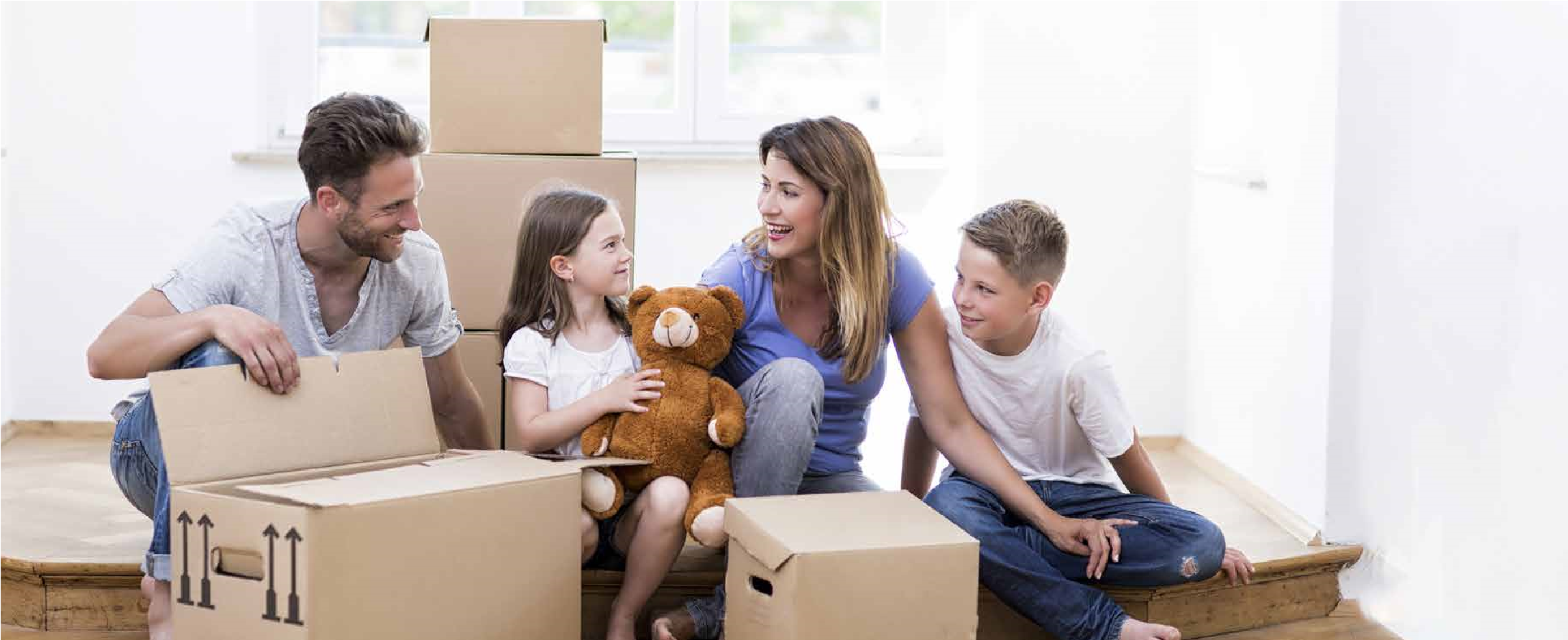 Financijsku podršku za realizaciju dugoročnih planova, kao što su kupnja ili adaptacija nekretnine ili refinanciranje postojećeg stambenog kredita, pronađite u PBZ stambenim kreditima.KAMATNA STOPAOdabir vrste kamatne stope (kod kredita uz hipoteku) ovisi isključivo o izboru klijenta. Kod kredita uz hipoteku klijent može odabrati želi li ugovoriti fiksnu kamatnu stopu za cijelo otplatno razdoblje (do 15 godina) ili kombinaciju fiksne kamatne stope na 5 ili 15 godina i promjenjive kamatne stope za preostalo razdoblje. Stambeni kredit bez hipoteke može se ugovoriti uz fiksnu kamatnu stopu za prvih 5 godina te potom promjenjivu kamatnu stopu za preostalo razdoblje otplate (maksimalni rok otplate kredita je 15 godina).KAMATNA STOPA ZA KREDITE UZ HIPOTEKU - fiksna kamatna stopa na 5 ili 15 godina i nakon toga promjenjiva kamatna stopa za preostalo razdobljeKAMATNA STOPA ZA KREDITE UZ HIPOTEKU – fiksna kamatna 	KAMATNA STOPA ZA KREDITE BEZ HIPOTEKE – fiksna kamatna stopa za prvih 5 godina i stopa za cijelo razdoblje otplate	nakon toga promjenjiva kamatna stopa u preostalom razdoblju otplate (maksimalni rok otplate kredita je 15 godina) Kamatne stope iskazane su kao godišnje kamatne stope. Kod kredita koji se ugovaraju uz fiksnu kamatnu stopu za cijelo razdoblje otplate, kamatna stopa ne ovisi o kreditnom riziku klijenta te o visini iznosa kredita u odnosu na procijenjenu vrijednost nekretnine, za stambene kredite uz hipoteku. Kod stambenih kredita uz hipoteku koji se ugovaraju uz kombinaciju fiksne kamatne stope za prvih 5 godina otplate i promjenjive kamatne stope u preostalom razdoblju otplate kredita, visina fiksne kamatne stope ovisi o kreditnom riziku klijenta te o visini iznosa kredita u odnosu na procijenjenu vrijednost nekretnine, dok promjenjiva kamatna stopa u preostalom razdoblju otplate kredita ovisi o kreditnom riziku klijenta.Kod stambenih kredita uz hipoteku koji se ugovaraju uz kombinaciju fiksne kamatne stope za prvih 15 godina otplate i promjenjive kamatne stope u preostalom razdoblju otplate kredita, visina fiksne kamatne stope ne ovisi o kreditnom riziku klijenta te o visini iznosa kredita u odnosu na procijenjenu vrijednost nekretnine, dok promjenjiva kamatna stopa u preostalom razdoblju otplate kredita ovisi o kreditnom riziku klijenta.Kod stambenih kredita bez hipoteke koji se ugovaraju uz kombinaciju fiksne kamatne stope za prvih 5 godina otplate i promjenjive kamatne stope u preostalom razdoblju otplate kredita, visina fiksne i promjenjive kamatne stope ovisi o kreditnom riziku klijenta.Promjenjiva kamatna stopa definira se kao zbroj fiksnog i promjenjivog dijela. Promjenjivi dio kamatne stope čini parametar promjenjivosti 6M EURIBOR. Prikazana promjenjiva kamatna stopa sastoji se zbroja fiksnog dijela kamatne stope i 6M EURIBOR-a, važećeg na dan 30.11.2022. (utvrđen dva radna dana ranije i koji iznosi 2,436%). Prikazana promjenjiva kamatna stopa vrijedi do 30.6.2023. Točan izračun EKS-a klijent će dobiti u obrascu prethodnih informacija, koji će mu se uručiti prije potpisivanja ugovoraNAMJENA KREDITA kupnja, izgradnja, dogradnja, nadogradnja, dovršenje, rekonstrukcija stambene nekretnine, poboljšanje energetske učinkovitosti na posto-jećim objektima, kupnja stambene nekretnine s adaptacijom, kupnja građevinskog zemljišta s izgradnjom, kupnja građevinskog zemljišta za gradnju obiteljske kuće, adaptacija, plaćanje učešća refinanciranje stambenih kredita u PBZ-u ili drugoj banciIZNOS KREDITA od 20.000 do 350.000 EUR za sve namjene osim za adaptaciju/poboljšanje energetske učinkovitosti od 20.000 do 70.000 EUR za adaptaciju/poboljšanje energetske učinkovitosti (uz zasnivanje založnog prava na nekretnini) od 5.000 do 40.000 EUR za sve namjene bez zasnivanja založnog prava na nekretniniROK OTPLATEKrediti uz hipoteku: od 60 do 180 mjeseci - za kredite uz fiksnu kamatnu stopu za cijelo razdoblje otplate   od 61 do 360 mjeseci - za kredite uz kombinaciju fiksne (na rok od 60 mjeseci) i promjenjive kamatne stope za preostalo razdoblje  od 181 do 360 mjeseci - za kredite uz kombinaciju fiksne (na rok od 180 mjeseci) i promjenjive kamatne stope za preostalo razdoblje Krediti bez hipoteke: od 60 do 180 mjeseci - za kredite uz fiksnu kamatnu stopu (za namjenu adaptacije/poboljšanja energetske učinkovitosti rok otplate je do 120 mjeseci) Moguće je ugovaranje počeka otplate kredita u razdoblju do 12 mjeseci (izuzev za kredite koji se realiziraju uz kombinaciju fiksne i promjenjive kamatne stope). U slučaju ugovaranja „preskoka“ (počeka otplate) mjesečnog anuiteta ili rate kredit se može ugovoriti na maksimalni rok otplate umanjen za 12 mjeseci.    Posebne pogodnosti do 31.3.2023.bez troška procjene nekretnine50% troškova javnog bilježnika snosi PBZ – samo za kredite kojima se financira nekretnina višeg energetskog razreda (A, A+ ili B)INSTRUMENTI OSIGURANJAZajednički instrumenti osiguranja  izjava o zapljeni po pristanku dužnika, izdana od svih sudionika u kreditu i potvrđena (solemnizirana) kod javnog bilježnika  zadužnica izdana od svih sudionika u kreditu i potvrđena (solemnizirana) kod javnog bilježnikaOstali instrumenti osiguranjaZa kredite uz zasnivanje založnog prava na nekretnini:  založno pravo na nekretnini prihvatljivoj za PBZ i polica osiguranja imovine od osnovnih opasnosti za nekretninu danu u zalog i polica osiguranja od nezgode korisnika kredita za pokriće 100% iznosa kredita i/ili polica osiguranja života (postojeća) koja ima pokriveno osi-guranje nezgode u visini 100% iznosa kredita ili životno osiguranje korisnika stambenih potrošačkih kredita (CPI) ili polica životnog osiguranja korisnika kredita otkupne vrijednosti u visini 2,5% ili 5% od iznosa kredita ili jamacZaložno pravo može se zasnovati na nekretnini koja je predmet kreditiranja ili na nekoj drugoj za PBZ prihvatljivoj nekretnini.Za kredite bez zasnivanja založnog prava na nekretnini: polica osiguranja od nezgode za pokriće 100% iznosa kredita i polica osiguranja života s otkupnom vrijednosti u visini 2,5% ili 5% iznosa kredita ili jedan jamac    ili životno osiguranje korisnika stambenih potrošačkih kredita (CPI) Sve police osiguranja vinkuliraju se u korist PBZ-a.OTPLATA KREDITA mogućnost otplate kredita u jednakim mjesečnim anuitetima ili mjesečnim ratama  korisnik kredita sam odabire dan u mjesecu na koji će plaćati svoje mjesečne obvezePRESKOK ANUITETA ILI RATE KREDITAAko vam zatreba kratak predah od kredita, možete ugovoriti opciju preskoka anuiteta ili rate kredita.  može se ugovoriti tijekom realizacije novog PBZ stambenog kredita za ugovaranje i korištenje preskoka ne naplaćuje se naknada, a prvi preskok može se koristiti nakon isteka prvih šest mjeseci otplate kredita korištenje preskoka (počeka otplate) korisniku kredita donosi fleksibilnost tijekom otplate kredita - ugovoreni rok kredita se produžuje, ali ne smije prijeći maksimalan mogući rok za pojedinu vrstu kredita, kao ni maksimalnu starosnu dob korisnika kredita  za vrijeme trajanja svakog preskoka otplate anuiteta ili rate na iznos nedospjele preostale glavnice kredita obračunava se kamata u visini redovne kamatne stope na kredit kamata se obračunava mjesečno, dekurzivnom proporcionalnom metodom, ne pripisuje se preostaloj glavnici kredita, nego je sadržana u anuitetima ili ratama koji slijede nakon preskoka otplate anuiteta ili rate i dospijeva na naplatu zajedno s njimaOSTALO  kod kredita s namjenom dogradnja/nadogradnja/adaptacija/dovršenje/poboljšanje energetske učinkovitosti korisnik kredita ne mora biti vlasnik/suvlasnik kreditirane nekretnine (uz uvjet krvnog ili tazbinskog srodstva s vlasnikom nekretnine ili uz uvjet da korisnik kredita da ima prijavljeno prebivalište na kreditiranoj nekretnini) Reprezentativni primjer ukupnih troškova za stambeni kredit u EUR uz zalog na stambenoj nekretniniPBZ NENAMJENSKI KREDIT I OSIGURANJE 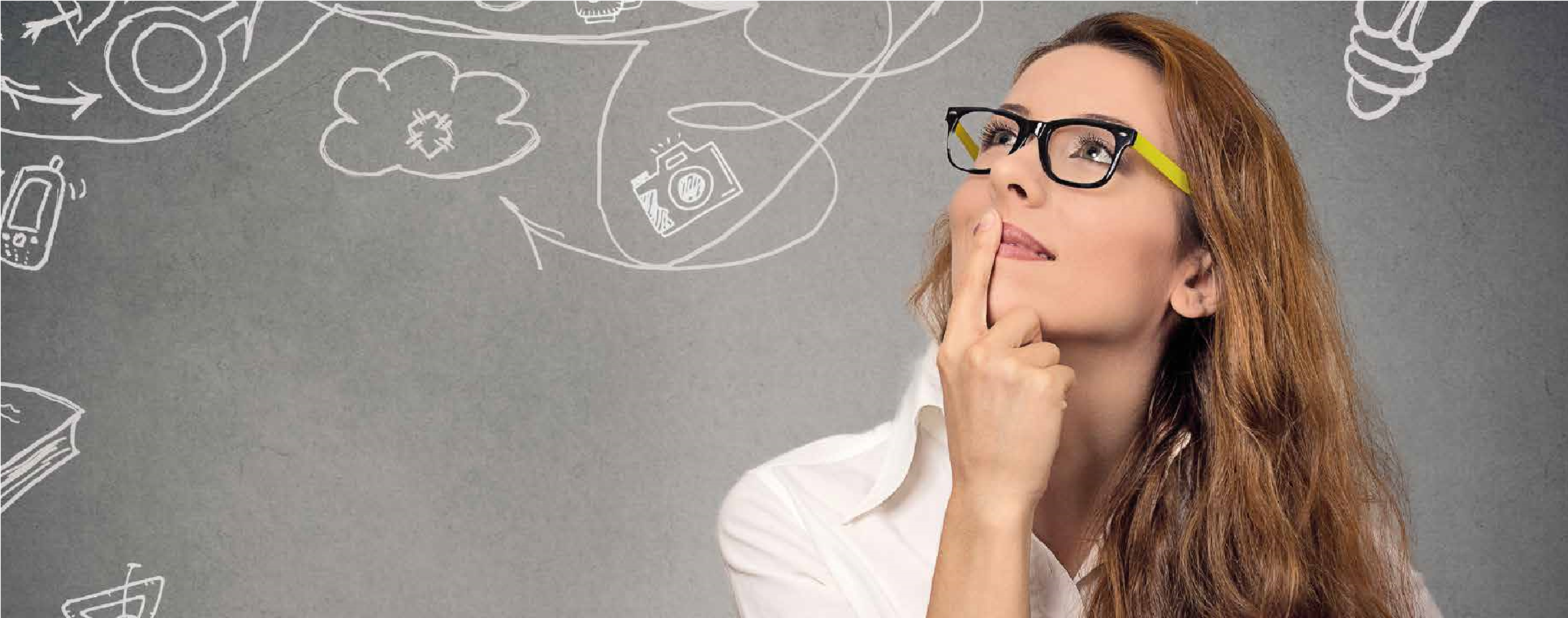 Ostvarite svoje planove ili otplatite postojeće kredite PBZ nenamjenskim kreditom u eurima, uz fiksnu kamatnu stopu za cijelo razdoblje otplate kredita te bez naknade za obradu kreditnog zahtjeva.Dodatnu sigurnost pruža vam ugovorena polica životnog osiguranja korisnika nenamjenskog kredita (CPI) koja osigurava i olakšava otplatu ugovorenog kredita u slučaju privremene potpune nesposobnosti za rad (bolovanja), smrti (kao posljedice nesretnog slučaja ili bolesti) te nezaposlenosti (otkaza). Maksimalno trajanje osiguranja jednako je maksimalnom roku otplate PBZ nenamjenskog kredita do 10 godina.KAMATNA STOPAKamatne stope iskazane su kao godišnje kamatne stope. Visina kamatne stope ovisi o individualnom odnosu klijenta s PBZ-om te uvjetima kredita. Individualni odnos klijenta i PBZ-a temelji se na procjeni kreditnog rizika klijenta i ukupnom poslovanju klijenta i PBZ-a. 1  EKS je izračunat za iznos kredita 10.000,00 EUR i rok otplate 7 godina. U izračun EKS-a uključena je interkalarna kamata za mjesec dana i jednokratna premija za policu životnog osiguranja korisnika nenamjenskog kredita (CPI) u iznosu 514,92 EUR.Ako vam zatreba kratak predah od kredita, možete kod ugovara-	OSTALE POGODNOSTI: nja PBZ nenamjenskog kredita ugovoriti preskok (poček otplate)  iznos kredita do 40.000 EUR anuiteta ili rate kredita. Za ugovaranje i korištenje preskoka ne  rok otplate kredita do 10 godina naplaćuje se naknada, a prvi preskok može se koristiti nakon  izbor načina otplate kredita u: jednakim mjesečnim anuitetima ili isteka prvih šest mjeseci otplate kredita.mjesečnim ra tama  izbor datuma otplate kredita: posljednji dan u mjesecu ili neki drugi dan Posebna pogodnost: mogućnost ugovaranja automatske djelomične otplate kredita. povoljniji uvjeti PBZ nenamjenskog kredita za 1,5 p.p. niža kamatna stopa od kamatne stope za standardni PBZ nenamjenski kredit (pogodnost je namijenjena korisnicima PBZ stambenih kredita uz hipoteku ili klijentima koji su u tijeku realizacije PBZ stambenog kredita uz hipoteku). Reprezentativni primjer ukupnih troškova uz policu životnog osiguranja korisnika kredita (CPI)EDUCA KREDITIKORISNICI KREDITA fizičke osobe (rezidenti*) sa statusom redovnog ili izvanrednog studenta dodiplomskog, diplomskog, poslijediplomskog ili specijalističkog studija u zemlji i inozemstvu; ako korisnik kredita - student nije zaposlen, mora imati kreditno sposobnog solidarnog dužnika* Sukladno Zakonu o deviznom poslovanju rezidentima se smatraju fizičke osobe s prebivalištem u Republici Hrvatskoj ili fizičke osobe koje u Republici Hrvatskoj borave na osnovi važeće dozvole boravka u trajanju najmanje 183 dana, osim diplomatskih i konzularnih predstavnika stranih zemalja te članova njihovih obitelji.KAMATNA STOPANAMJENA KREDITA plaćanje školarine ili troškova studiranja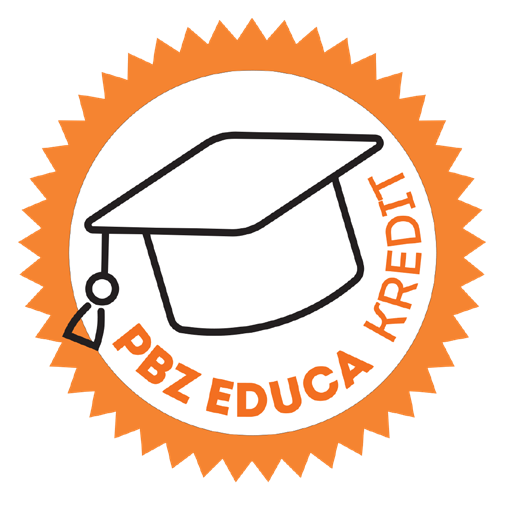 IZNOS KREDITA od 500 do 40.000 EUR informacija koji će mu se uručiti prije potpisivanja ugovora.ROK OTPLATE od 12 do 120 mjeseciPOČEK do 12 mjeseci i uključen u rok otplate kreditaKORIŠTENJE KREDITAOvisno o namjeni kredita, kredit se: kod namjene plaćanje školarine, koristi bezgotovinskom uplatom na račun obrazovne institucije, jednokratno ili u godišnjim tranšama (može se uvećati do 15% za bezgotovinsku isplatu na račun korisnika kredita u Banci ili u drugoj banci bez prilaganja dokumentacije za pravdanje troškova) kod namjene plaćanja troškova studiranja, isplaćuje u mjesečnim/kvartalnim tranšama na transakcijski račun korisnika kredita otvoren u Banci ili u drugoj banci.INSTRUMENTI OSIGURANJAObvezni instrumenti osiguranjaIzjava o zapljeni po pristanku dužnika i Zadužnica izdane od svih sudionika u kreditu i potvrđene (solemnizirana) kod javnog bilježnika.Dodatni instrumenti osiguranja za iznose kredita iznad 15.000 EUR: Jedan kreditno sposoban solidarni jamac ili zalog na polici životnog osiguranja korisnika kredita ili solidarnog dužnika s otkupnom vrijednosti u visini 5% od iznosa kredita, uz vinkulaciju police osiguranja u korist Banke.Ukoliko korisnik kredita nije zaposlen, mora imati kreditno sposobnog solidarnog dužnika s redovnim mjesečnim primanjima.NAKNADENaknada za obradu kreditnog zahtjeva  bez naknadeNaknada za prijevremenu djelomičnu ili definitivnu otplatu kredita  bez naknadePOGODNOSTI mogućnost izbora otplate kredita: u ratama ili jednakim mjesečnim anuitetima izbor datuma otplate mjesečnih anuiteta/rata: bilo koji dan u mjesecu  ugovaranje polica osiguranja moguće u poslovnicama Banke kao zastupnika u prodaji osiguranjaOTPLATA KREDITANapomena: ako se kredit ugovara s korištenjem u godišnjim tranšama kredit se nalazi u korištenju. Za vrijeme korištenja, na iskorišteni iznos kredita se naplaćuje kamata u visini redovne kamatne stope. Ukoliko korisnik kredita ne plati kamatu u roku 8 dana ista će se naplatiti iz neiskorištenog dijela kredita.Reprezentativni primjer ukupnih troškova - PBZ Educa krediti u EURPBZ TEKUĆI RAČUN U EURIMAPREKORAČENJE mogućnost prekoračenja u visini tri prosječna šestomjesečna redovita priljeva, a najviše do 5.310,00 EURMOGUĆNOST OBROČNE OTPLATE VISA INSPIRE KARTICOM do 36 rata, bez kamata i naknada uz mjesec dana odgode plaćanja 	prve rate na više od 28.000 prodajnih mjesta u Hrvatskoj 	OSTALE POGODNOSTI mogućnost dostave izvoda PBZ tekućeg računa na e-mail ili putem KAMATNA STOPAusluge PBZ digitalnog bankarstva niža fiksna kamatna stopa na iskorišteni iznos prekoračenja:  podizanje gotovine bez naknade na svim bankomatima Intesa 5,44% godišnjeSanpaolo Grupe niža naknada za vođenje PBZ tekućeg računa uz korištenje  trajni nalog, SEPA izravno terećenje, PBZ digitalno bankarstvoprograma ušteda Inovacija   beskontaktno i mobilno* Apple Pay i Google Pay™ plaćanje Visa Inspire karticom    *  Mobilni telefon treba podržavati NFC tehnologiju i imati operativni sustav Android verziju 6 ili višu odnosno iOS verziju 11 ili višu. Google Pay je zaštitni znak Google LLC. ** Redovna naknada za vođenje tekućeg računa u eurima iznosi od 0,71 EUR do 1,19 EUR (od 5,40 HRK do 9,00 HRK) mjesečno. Visina naknade smanjuje se ovisno o paketu Inovacija. Redovna članarina   za On-line bankarstvo [PBZ digitalno bankarstvo] iznosi 1,59 EUR (12,00 HRK) mjesečno.  PROGRAM UŠTEDE INOVACIJAInovacija je program uštede kojim PBZ nagrađuje svoje klijente koji su korisnici više grupa proizvoda, dajući im popust na određene vrste naknada. Time se PBZ odlučio za individualni pristup, omogućavajući klijentima plaćanje onoliko proizvoda koliko klijent stvarno koristi, nagrađujući pri tome klijente koji koriste više grupa proizvoda.KORIŠTENJEM VIŠE GRUPA PROIZVODA BANKE CIJENE POJEDINAČNIH NAKNADA UMANJUJU SE I DO 40%.Grupe proizvoda temeljem kojih se može ostvarivati popust:grupa 1 - tekući račun u eurima i eurima i stranoj valuti, žiro račun u eurima i eurima i stranoj valuti, poslovni račun, štedne knjižice grupa 2 -  On-line bankarstvo [PBZ digitalno bankarstvo] i PBZ365SMS grupa 3 -  osnovne kreditne kartice [revolving] i osnovne shopping kartice (Mastercard i Visa Classic, PBZ Card Premium Visa) grupa 4 -  osnovne kreditne kartice [charge] (Mastercard i Visa Classic, PBZ Card Preimum Visa) grupa 5 - krediti grupa 6 - oročena štednja grupa 7 - stambena štednja (preuzeta od PBZ stambene štedionice d.d.), investicijski certifikati grupa 8 -  udjeli u investicijskim fondovima Eurizon Asset Management Croatia d.o.o.KARTIČNI PROIZVODIPREMIUM VISA GOLD    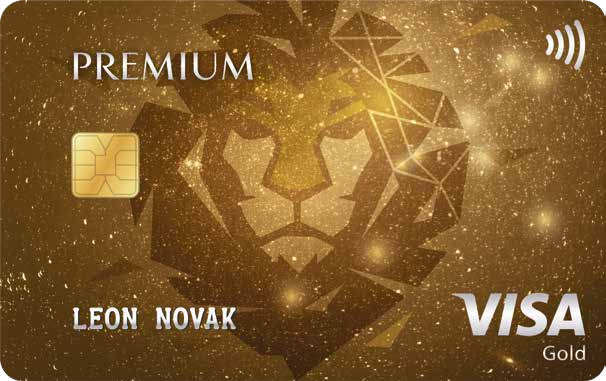 (izdavatelj kartice PBZ Card d.o.o., član PBZ grupe) Mogućnost dobivanja Premium Visa Gold kartice koja pruža sigurnost i podršku na koju uvijek možete računati.  naknade za korištenje obračunavaju se sukladno Cjeniku PBZ Carda d.o.o. za osobne kartice koji je dostupan na www.pbzcard.hr  Pristupnicu za Premium Visa Gold karticu možete preuzeti ovdje. PREMIUM REWARDS PROGRAM program nagrađivanja korisnika Premium Visa kartice za potrošnju i uredno plaćanje računa nagradni bodovi sakupljaju se korištenjem kartice na prodajnim mjestima i urednim plaćanjem računa u omjeru 0,13 EUR = 1 bod  bodovi ne zastarijevaju  prva godina sudjelovanja u Premium Rewards programu je besplatna, a svaka iduća se naplaćuje sukladno Cjeniku PBZ Carda d.o.o. za osobne karticeOSIGURANJE 24 sata dnevno od posljedica nesretnog slučaja s uključenjem slučaja smrti neovisno o uzroku, po posebnim uvjetimaOBROČNA OTPLATA bez kamata i naknada na odabranim prodajnim mjestima u Hrvatskoj  OSTALE USLUGE Premium ponude - pogodnosti i popusti kod odabranih partnera u Hrvatskoj Visa Merchant Offer Program - pogodnosti i popusti kod odabranih partnera diljem svijeta  beskontaktno i mobilno Apple Pay i Google Pay plaćanje za brze i sigurne transakcije  MyWay usluga - online pregled fakturiranih i nefakturiranih troškova i uplata mToken - neophodan za online plaćanja i autorizaciju transakcija, aktivacija unutar MyWay aplikacije E-račun - primanje mjesečnog računa u pdf formatu na e-mail korisnika kartice SEPA izravno terećenje - plaćanje računa za troškove po kartici (ugovaranje bez naknade za klijente PBZ-a)  ugovorna terećenja bez naknade (Gradska plinara Zagreb, HEP, HT, HRT, HZZO, ISKON INTERNET, Zagrebački holding)PREMIUM VISA PLATINUM   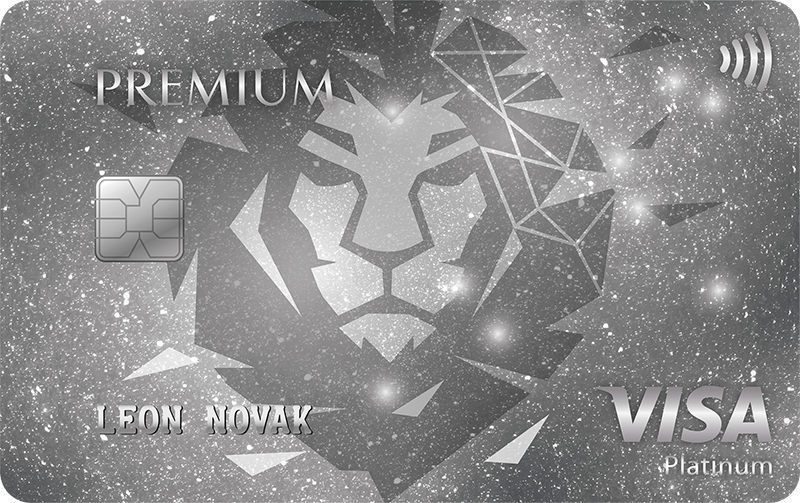 (izdavatelj kartice PBZ Card d.o.o., član PBZ grupe)Mogućnost dobivanja Premium Visa Platinum kartice koja pruža sigurnost i prepoznatljivost te osigurava vrhunsku uslugu u svako vrijeme, gdje god se nalazili.  naknade za korištenje obračunavaju se sukladno Cjeniku PBZ Carda d.o.o. za osobne kartice koji je dostupan na www.pbzcard.hr   Pristupnicu za Premium Visa Platinum karticu možete preuzeti ovdje.PREMIUM REWARDS PROGRAM program nagrađivanja korisnika Premium Visa kartice za potrošnju i uredno plaćanje računa nagradni bodovi sakupljaju se korištenjem kartice na prodajnim mjestima i urednim plaćanjem računa u omjeru 0,13 EUR = 1 bod  bodovi ne zastarijevaju prva godina sudjelovanja u Premium Rewards programu je besplatna, a svaka iduća se naplaćuje sukladno Cjeniku PBZ Carda d.o.o. za osobne karticeOSIGURANJE 24 sata dnevno od posljedica nesretnog slučaja s uključenjem slučaja smrti neovisno o uzroku, po posebnim uvjetimaPUTNO OSIGURANJE paket putnog osiguranja u međunarodnom zrakoplovnom prijevozu (ako je zrakoplovna karta plaćena karticom)  osigurani iznosi:trajni gubitak prtljage u zrakoplovnom prijevozu: 530,89 EURkašnjenja prtljage u zrakoplovnom prijevozu više od 6 sati: 265,45 EURkašnjenja leta više od 4 sata: 66,36 EURza slučaj nužne medicinske pomoći u inozemstvu: do godišnjeg limita od 4.977,11 EUR po osiguraniku po osigurateljnoj godiniOBROČNA OTPLATA bez kamata i naknada na odabranim prodajnim mjestima u HrvatskojOSTALE USLUGE Premium ponude - pogodnosti i popusti kod odabranih partnera u Hrvatskoj Visa Merchant Offer Program - pogodnosti i popusti kod odabranih partnera diljem svijeta  beskontaktno i mobilno Apple Pay i Google Pay plaćanje za brze i sigurne transakcije  MyWay usluga - online pregled fakturiranih i nefakturiranih troškova i uplata mToken - neophodan za online plaćanja i autorizaciju transakcija, aktivacija unutar MyWay aplikacije E-račun - primanje mjesečnog računa u pdf formatu na e-mail korisnika kartice SEPA izravno terećenje - plaćanje računa za troškove po kartici (ugovaranje bez naknade za klijente PBZ-a)  ugovorna terećenja bez naknade (Gradska plinara Zagreb, HEP, HT, HRT, HZZO, ISKON INTERNET, Zagrebački holding)PBZ DIGITALNO BANKARSTVOBankarstvo može biti jednostavnije uz uslugu PBZ digitalnog bankarstva koje donosi brojne ino vativne funkcionalnosti kao što su:  #withCASH – podižite gotovinu na PBZ bankomatima bez kartice  #withPAY – plaćajte kontaktima iz mobilnog uređaja koji su članovi #withPAY zajednice  #withSAVE – štedite manje iznose kada god poželite  #withKEY – mobilni token unutar mobilne aplikacije, osim za pristup internetskom bankarstvu koristi se za pristup sustavu e-Građani i potvrdu online kupnje (3D Secure)  Potpisivanje na daljinu – za određene proizvode i usluge možete potpisivati dokumentaciju online uz napredni elek tronički potpis #withSIGN bez potrebe dolaska u poslovnicu  mogućnost provjere PIN-a za sve kartice – unutar izbornika Kartice klikom na ikonu sa simbolom kartice  Apple Pay i Google Pay™ – plaćajte bes kontaktno svojim iOS i Android mobilnim uređajima.* Posebna pogodnost do 30.6.2023. Još uvijek ne koristite PBZ digitalno bankarstvo? Pravo je vrijeme da ga isprobate! Do 30.6.2023. nudimo posebnu pogodnost za nove korisnike: prva tri mjeseca korištenja usluge bez naplate mjesečne članarine.*** Korisnici PBZ digitalnog bankarstva mogu koristiti uslugu Apple Pay i Google Pay za plaćanje na prodajnim mjestima označenim simbolima za prihvat beskontaktnog plaćanja i/ ili simbolom Apple Pay i Google Pay. Mobilni telefon treba podržavati NFC tehnologiju i imati operativni sustav Android verziju 6 ili višu odnosno iOS verziju 11 ili višu.** Redovna članarina za On-line bankarstvo [PBZ digitalno bankarstvo] iznosi 1,59 EUR (12,00 HRK) mjesečno.UZ PBZ LEASING LAKŠE DO NOVOG AUTOMOBILADo 30.6.2023. iskoristite mogućnost povoljnijih uvjeta financiranja godišnje uz minimalno 20% učešća, bez naknade za obradu zahtjeva nabave automobila putem financijskog ili operativnog leasinga te uz rok otplate do 5 godina. PBZ-LEASING-a u eurima uz promjenjivu kamatnu stopu od 4,95% Za više informacija posjetite www.pbz-leasing.hr.  Reprezentativni primjer ukupnih troškova za financijski leasing vozila  MREŽA POSLOVNICA  PBZ ima rasprostranjenu mrežu u Hrvatskoj od 146 poslovnica i ispostava u kojima pružamo potpunu uslugu svim svojim klijentimaMREŽA BANKOMATA  PBZ ima mrežu s više od 700 bankomata rasprostranjenu po cijeloj HrvatskojINFORMACIJE  sve dodatne informacije možete potražiti u vama najbližoj PBZ poslovnici ili na web stranici www.pbz.hrOPĆE ODREDBE svi ostali uvjeti koji nisu utvrđeni ovom Ponudom primjenjuju se sukladno važećim uvjetima PBZ-aObratite nam se, odgovorit ćemo na sve vaše upite i dogovoriti sastanak s osobnim bankarom kada i gdje vam odgovara:FIKSNA KAMATNA STOPAFIKSNA KAMATNA STOPAPROMJENJIVA KAMATNA STOPASTAMBENI KREDITI U EUR5 godinaod 2,98% do 3,28%od 3,28% do 3,38%STAMBENI KREDITI U EUR5 godina(EKS od 3,45% do 3,65%)(EKS od 3,45% do 3,65%)STAMBENI KREDITI U EUR15 godina3,68%od 3,28% do 3,38%STAMBENI KREDITI U EUR15 godina(EKS 4,02%)1(EKS 4,02%)1Vrsta kamatne stopeFiksna kamatna stopa Kombinacija fiksne i promjenjive kamatne stope uz iznos kredita do 80% za cijelo razdoblje otplate procijenjene vrijednosti nekretnineFiksna kamatna stopa Kombinacija fiksne i promjenjive kamatne stope uz iznos kredita do 80% za cijelo razdoblje otplate procijenjene vrijednosti nekretnineFiksna kamatna stopa Kombinacija fiksne i promjenjive kamatne stope uz iznos kredita do 80% za cijelo razdoblje otplate procijenjene vrijednosti nekretnineParametar promjenjivosti-6M EURIBOR(za promjenjivu kamatu)6M EURIBOR(za promjenjivu kamatu)Valuta kreditaEUREUREURTraženi iznos kredita 70.000,00 EUR70.000,00 EUR70.000,00 EURRok otplate kredita 15 godina fiksna kamatna stopa5 godina fiksna + 15 godina promjenjiva kamatna stopa15 godina fiksna + 5 godina promjenjiva kamatna stopaNaknada za obradu kreditnog zahtjevabez naknadebez naknadebez naknadeKamatna stopa fiksna 3,68%fiksna 2,98%1promjenjiva 3,28%1fiksna 3,68%1promjenjiva 3,28%1Efektivna kamatna stopa (EKS)4,02%3,45%24,02%2Mjesečni anuitet 506,63 EURuz fiksnu kamatu 387,52 EURuz fiksnu kamatu 412,48 EURMjesečni anuitet 506,63 EURuz promjenjivu kamatu 395,67 EURuz promjenjivu kamatu 408,42 EURUkupan iznos kamate za razdoblje otplate 21.407,68 EUR24.645,52 EUR29.965,99 EURUkupan broj anuiteta180 anuiteta240 anuiteta240 anuitetaUkupan iznos za otplatu 92.997,68 EUR96.765,52 EUR3101.085,99 EUR3FIKSNA KAMATNA STOPA ZA CIJELO OTPLATNO RAZDOBLJENENAMJENSKI KREDITI U EURod 13 do 120 mjeseciod 4,49% do 5,39%NENAMJENSKI KREDITI U EURod 13 do 120 mjeseci(EKS od 6,22% do 7,19%)1Vrsta kamatne stopeFiksna kamatna stopa za cijelo razdoblje otplateFiksna kamatna stopa za cijelo razdoblje otplateValuta kreditaEUREURTraženi iznos kredita 10.000,00 EUR10.000,00 EURRok otplate kredita 7 godina7 godinaNaknada za obradu kreditnog zahtjevabez naknadebez naknadeJednokratna premija police životnog osiguranja korisnika nenamjenskog kredita (CPI)514,92 EUR514,92 EURFiksna kamatna stopa 4,49%5,39%1Efektivna kamatna stopa (EKS)6,22% 7,19%2Mjesečni anuitet138,96 EUR143,18 EURUkupan iznos kamate za razdoblje otplate1.709,62 EUR2.071,92 EURUkupan iznos za otplatu12.224,54 EUR12.586,84 EUR3FIKSNA KAMATNA STOPA ZA CIJELO OTPLATNO RAZDOBLJEPBZ EDUCA KREDITI U EUR3,10% godišnje, fiksno (EKS od 3,14%)11  EKS je izračunat za iznos kredita od 10.000,00 EUR i rok otplate 10 godina. U izračun EKS-a uključena je interkalarna kamata za mjesec dana. Točan izračun EKS-a klijent će dobiti u obrascu prethodnih Vrsta kamatne stopeFiksna kamatna stopa za cijelo razdoblje kreditaValuta kreditaEURTraženi iznos kredita10.000,00 EURRok otplate kredita10 godinaNaknada za obradu kreditnog zahtjevabez naknadeKamatna stopa3,10%Efektivna kamatna stopa (EKS)3,14%Mjesečni anuitet97,02 EURUkupan iznos kamate za razdoblje otplate1.668,62 EURUkupan iznos za otplatu11.668,62 EURPosebna pogodnost do 31.12.2023.Klijenti koji su korisnici postojećih i novou govorenih PBZ kredita te koji do 31.12.2023. usmjere redovna primanja na postojeći ili novougovoreni PBZ tekući račun u eurima ne plaćaju 12 mjeseci naknadu za vođenje računa. Uz to imaju i mogućnost korištenja PBZ digitalnog bankarstva, također bez naknade 12 mjeseci.** Valuta leasingaEURVrijednost vozila (bruto)20.000,00 EURUčešće (20%)4.000,00 EURIznos financiranja16.000,00 EURJednokratni trošak obradebez naknadeRok otplate60 mjeseciKamatna stopa4,95% godišnje, promjenjivoEfektivna kamatna stopa (EKS)5,07%Ukupan iznos kamate za razdoblje otplate2.166,40 EURMjesečna rata300,84 EURUkupan iznos za otplatu22.166,40 EURIznos otkupa50,00 EURTihana Dominis Tel: 021 /  421 111 Tihana.Dominis@pbz.hr POSLOVNICA 229 GRIPEIvona Borić Tel: 021 / 421 154 Ivona.Boric@pbz.hr POSLOVNICA 229 GRIPESanja Nikolić Tel: 021 / 421 122  Sanja.Nikolic@pbz.hr POSLOVNICA 175 KOD KAZALIŠTAAna Grubišić Tel: 021 / 421 211  Ana.Grubisic@pbz.hr POSLOVNICA 175 KOD KAZALIŠTAŽeljka Budimlija Tel: 01 / 63  62150 Zeljka.Budimlija@pbz.hr POSLOVNICA 120 SREDIŠĆEZrinka Ostrunić Tel: 01 / 63  63028 Zrinka.Ostrunic@pbz.hr POSLOVNICA 116 RAČKIIvanka Krvarić Tel: 01 / 63  62621 Ivanka.Krvaric@pbz.hr POSLOVNICA 116 RAČKISanja Jurišić Tel: 031 / 431 059 Sanja.Jurisic@pbz.hr POSLOVNICA 190 OSIJEKManuela Škof Tel: 051 / 751 102 Manuela.Skof@pbz.hr POSLOVNICA 195 STARI GRADRomana Kolak Tel 031 / 431 038  Romana.Kolak@pbz.hr POSLOVNICA 159 RADIĆEVAJadranka Andrašić Tel: 051 / 751 198 Jadranka.Andrasic@pbz.hr POSLOVNICA 195 STARI GRADIvan Brčić Tel: 01 / 63 62721  Ivan.Brcic@pbz.hr POSLOVNICA 182 MAKSIMIRSKAMartina Pustički Tel: 01 / 63 64259  Martina.Pusticki@pbz.hr POSLOVNICA 182 MAKSIMIRSKAJelena Todorić Tel: 01 / 63 64725 Jelena.Todoric@pbz.hr POSLOVNICA 184 CVJETNI TRGIvan Dizdar Tel: 01 / 63 64074 Ivan.Dizdar@pbz.hr POSLOVNICA 154 RADNIČKA